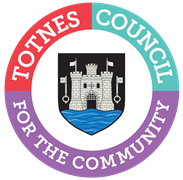 AGENDA FOR THE PLANNING COMMITTEEMONDAY 18TH JULY 2022 IN THE GUILDHALLThere are stairs to the Council Chamber but if any member of the public has mobility issues the Council can relocate to the lower Guildhall.You are hereby SUMMONED to attend the Planning Committee on Monday 18th July 2022 at 6.30pm for a maximum of 90 minutes in the Guildhall for the purpose of transacting the following business:  Committee Members: Councillors G Allen (Chair), T Bennett, S Collinson, J Cummings, J Hodgson and P Paine.WELCOME AND APOLOGIES FOR ABSENCEThe Chair will read out the following statement:Welcome to everyone attending and observing the meeting.A reminder that open proceedings of this meeting will be video recorded. If members of the public make presentations, they will be deemed to have consented to being recorded. By entering the Council Chamber attendees are also consenting to being recorded. This meeting is limited to 90 minutes and therefore members are asked to raise their points succinctly and not repeat the same view expressed by colleagues if it does not add to the debate.To receive apologies and to confirm that any absence has the approval of the Council.The Committee will adjourn for the following items:PUBLIC QUESTION TIMEA period of 15 minutes will be allowed for members of the public to ask questions or make comment regarding the work of the Committee or other items that affect Totnes.The Committee will convene to consider the following items:CONFIRMATION OF MINUTESTo approve the minutes of 20th June 2022 and update on any matters arising. Document attached.TREE WORKS APPLICATIONS To make recommendations on the following tree works applications:3a.  2066/22/TCA – G1: Young/Semi Mature Ash & Sycamore - dismantle and fell smaller front line trees overhanging Moorashes Cottages to ground level. Prune back overhanging limbs to main stems. Excessive shading over neighbour. Totnes County Primary School, The Grove, Totnes, TQ9 5ED. See http://apps.southhams.gov.uk/PlanningSearchMVC/Home/Details/222066 PLANNING APPLICATIONSTo make recommendations on the following planning applications:4a.  1523/22/FUL - Construction of 39No. two-storey dwellings with associated landscaping. Proposed development site Wes Dartington Lane, Dartington. See  http://apps.southhams.gov.uk/PlanningSearchMVC/Home/Details/221523 4b.  2095/22/FUL – Retention of existing air conditioning apparatus (amendment to 0573/17/FUL) within single acoustic enclosure and installation of an additional freestanding acoustic enclosure to contain refrigeration apparatus (resubmission of 4719/21/FUL). 44 Fore Street, Totnes, TQ9 5RP. See http://apps.southhams.gov.uk/PlanningSearchMVC/Home/Details/222095 4c.  3048/21/FUL – Provision of single dwelling house (resubmission of 1668/20/FUL. Montgo, Maudlin Road, Totnes, TQ9 5TG. See  http://apps.southhams.gov.uk/PlanningSearchMVC/Home/Details/2130484d.  1614/22/VAR – Application for variation of condition 2 (approved plans) of planning consent 2560/21/FUL. Brutus Centre, Fore Street, Totnes. See http://apps.southhams.gov.uk/PlanningSearchMVC/Home/Details/2216144e.  1311/22/FUL – The provision of security shutters to existing open rear porch to church. St Marys and St Georges Church, Station Road, Totnes, TQ9 5HW. See http://apps.southhams.gov.uk/PlanningSearchMVC/Home/Details/2213114f.   1585/22/HHO – Householder application for single storey rear extension. Winterleiten, Jubilee Road, Totnes, TQ9 5BP. See  http://apps.southhams.gov.uk/PlanningSearchMVC/Home/Details/2215854g.  1353/22/HHO – Householder application for roof extension. 13 Springhill Road, Totnes, TQ9 5RD. See  http://apps.southhams.gov.uk/PlanningSearchMVC/Home/Details/221353LICENCING APPLICATIONTo consider the following licence application for The Albatross, 105 High Street, Totnes, TQ9 5SN (no document): • The supply of alcohol for consumption on the premises Monday to Saturday 10:00 to 23:00 and Sunday 10:00-22:00. • Recorded music indoors Monday to Saturday 10:00 to 23:00 and Sunday 10:00-22:00.• Activities of a similar description to that falling within (e), (f) or (g) (live music, recorded music, performances of dance) Monday to Saturday 10:00 to 23:00 and Sunday 10:00-22:00.DATE OF NEXT MEETINGTo note the date of the next meeting of the Planning Committee – Monday 19th September 2022 at 6.30pm in the Guildhall.USE OF SOUND RECORDINGS AT COUNCIL & COMMITTEE MEETINGSThe open proceedings of this Meeting will be video recorded. If members of the public make a presentation, they will be deemed to have consented to being recorded. By entering the Council Chamber or Zoom meeting, attendees are also consenting to being recorded.Televised, vision and sound recordings or live broadcastings by members of the press or public at Councillor Committee debates are permitted and anyone wishing to do so is asked to inform the Chair of the respective Committee of their intention to record proceedings.